Newport CE Junior School
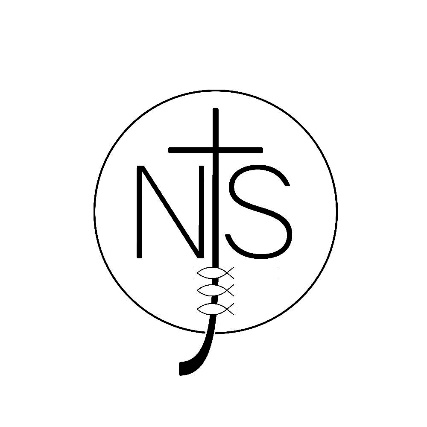 Disability Equality PolicyDisability Equality SchemeJune 2018 – Lynne Sherry (Inclusion Manager)Introduction:At Newport Junior School, we are committed to ensuring equality of education and opportunity for disabled children, staff and all those receiving services from the school.  We aim to continue to develop a culture of inclusion and diversity in which people feel free to disclose their disability and to participate fully in school life.  The achievement of disabled children will be monitored and we will use this data to raise standards and ensure inclusive and high quality teaching.We will make reasonable adjustments to make sure that the school environment is as accessible as possible.  We believe that diversity is a strength, which should be respected and celebrated by all those who learn, teach and visit here.  Achieving disability equality lies at the heart of our core objectives and values.  We look forward to working with disabled people in delivering our commitment to ensure we achieve disability equality and for other learners to have a high level of respect for everyone.In this scheme we acknowledge that disability is a consequence of barriers that prevent many people from maximum participation in society.  Our commitment is to remove these barriers.  This document outlines our proactive approach to promoting disability equality for children, employees and visitors to our school.We recognise that promoting equality for all will improve access for everyone.  Our aim, therefore, is to make equality a central part of the way we work by putting it at the centre of policy making, practices, procedures and employment practice.The first full revision is based on the lessons we will learn and progress made over a 3 year period.  We accept the challenge to continually improve our provision for every member of our school community.The Disability Equality SchemeThe purpose of a Disability Equality Scheme is to explain in one document how we will make sure that we promote equality for disabled people and challenge discrimination against them.  It legally protects people from discrimination in the workplace in the wider society.  The school recognises its duty under the Disability Discrimination Act (DDA) 2005, since consolidates and has been replaced with Equality Act 2010, where unlawful discriminatory behaviour based on aspects of a person’s identity known as ‘protected characteristics’ is in question.The Disability Equality Duty (DED)Definition of disability:The DDA defines a disabled person as someone who has a ‘physical or mental impairment which has a substantial or long-term adverse effect on his or her ability to carry out normal day-to-day activities (DDA, 1995, Part 1, Para 1:1).  The Equality Act 2010 covers the ‘protected characteristics’ and include the following:AgeSexRaceReligion or beliefSexual orientationGender reassignmentPregnancy or maternityMarriageDisabilityThe DutyThe Equality Act places a general duty on schools, who need to have a due regard for the following when carrying out their functions:Promoting equality between disabled people and those with ‘protected characteristics’ and other people.Eliminating discrimination that is considered unlawfulEliminating harassment of disabled people and those considered with ‘protected characteristics’Promoting positive attitudes towards disabled and those with ‘protected characteristics’Encouraging participation in public lifeTaking steps to meet disabled people’s needs, even if this requires favourable treatmentThe school’s Board of Governors has three key duties towards disabled children:Not to treat disabled children or those with ‘protected characteristics’ less favourablyTo make reasonable adjustments for disabled children, so that they are not at a substantial disadvantage.To plan to increase access to education for disabled children.Vision and valueThis school is committed to ensuring equal treatment of all its employees, children and any others involved in the school community with any form of disability, and will ensure that disabled people are not treated less favourably in any procedures, practises or curriculum delivery.  We recognise that we have a responsibility to meet the needs of all through promoting inclusion and recognising diversity.  The school will not tolerate harassment of disabled children or those considered to have ‘protected characteristics’ and will also consider the needs of children who are carers of disabled parents.The Governors and staff of Newport Junior School recognise that they must have due regard to the need to:Promote equality of opportunity between disabled persons, those with ‘protected characteristics’ and other peopleEliminate discrimination that is unlawful under the Acts.Eliminate harassment of disabled persons that is related to their disabilities and discrimination against ‘protected characteristics’Promote positive attitudes towards disabled persons and those with ‘protected characteristics’Encourage participation by disabled persons in school life.  It is also important to respect the wishes of disabled children in an educational setting so that they do not feel pushed into activities they do not wish to take part in.Take steps to take account of disabled persons’ disabilities, even where that involves treating disabled persons more favourably than others.Gathering and Using Information DataIn order to fulfil the requirements of the Act we must be able to identify people who are disabled or have ‘protected characteristics’.  For this purpose, we will adopt the definitions set out in the Disabled Discrimination Act and the Equality Act.The school acknowledges that there will be an overlap between those children with SEN and those with disabilities and ‘protected characteristics’.  However, not all children with disabilities and ‘protected characteristics’ will have Special Educational Needs.  Our regular monitoring procedures will ensure that we are able to track the progress of these children as they move through the Key Stage.  The school currently utilises a fully inclusive ‘Provision Mapping’ document, which tracks the support provided to meet the needs of children with a statement of SEN (EHCP), and those requiring additional support as identified by the SENDCo and Class Teachers.  Documentation in this circumstance will identify children considered to be disabled, for the purposes of the Disability Equality Scheme.Staff with disabilities or ‘protected characteristics’ can discuss in confidence with the Head Teacher their disability or characteristic.  This will rely on self-identification.  This information will not be used for any purpose other than supporting the delivery of the Disability Equality Scheme.The Senior Leadership Team and other staff seek to collect information about and develop an enhanced understanding of the needs of disabled people and those with ‘protected characteristics’.  We will use this information to develop our policies and practice, and to work to ensure that disabled users are not treated less favourably than anyone else and also those with ‘protected characteristics’ are not being discriminated against.  We will make reasonable adjustments to ensure equal opportunities for all.MonitoringTo meet the Disability Equality Duty, all aspects of school life will be monitored to identify whether there is an adverse impact on children or adults with disabilities or those who have ‘protected characteristics’.  The following will be monitored:Achievement of pupils by disability.Disabled staff (including numbers, type of disability and satisfaction rates in staff surveys)Involvement and ConsultationThe school welcomes contributions from parents of disabled children and parents who are disabled.The Inclusion Manager has also involved the Board of Governors in the development of the scheme, particularly those Governors involved in SEN and matters pertaining to curriculum and physical access.The school recognises that the involvement of disabled children, those with ‘protected characteristics’, staff, parents and members of the school community who use the school facilities is essential.  We will aim to gain their involvement through:Arranging a meeting with a group of children so they that can share their ideas (pupil voice)Using SEN review meetings to highlight any specific requirementsHighlighting in the school prospectus and on the school website that the person to talk to regarding the needs of disabled children is the SENDCo and the Inclusion Manager.Conduct effective liaison with the Infant school  and other out of area schools as children transfer to our schoolReminding parents and carers at Parents Evening that staff are available to discuss ways in which we can improve the service we provide for disabled children and parentsInforming all staff that if they wish to discuss issues relating to disability, then they should talk to the Deputy Head or the Head teacherInforming all staff that a confidential register of disabled staff is to be created for the purpose of the Disability Equality Scheme and that inclusion on this list is voluntary and by self-referralPlacing a notice in the reception asking visitors to share ideas that they have which would help us to improve our facilities for disabled peopleAll parents and children are encouraged to communicate to the school their concerns and needs so that we can provide, within reasonable means, the best education possibleMaking things happenIn order to ensure that action is taken to meet the Disability Equality Duty, a Disability Equality and Accessibility action plan has been drawn up to make things happen.  It outlines how the requirements of the DDA and the Equality Act of 2010.  The action plan has been shaped in consultation with disabled people as outlined in the previous section, and aims to meet the requirements of the duties through:Promoting equality of opportunityBy awareness raising and staff trainingBy ensuring all policies reflect the school’s commitment to equal opportunities for the disabled and those by ‘protected characteristics’.By keeping a watchful eye on the impact of policiesReviewing and adjusting policiesRaising expectationsImproving communicationIncrease awareness of the ways in which parents of disabled and young people can help to support their learning, for example through workshops and newsletterEnsuring that the talents of disabled pupils are represented accordingly through the Gifted and Talented Registers.Eliminating DiscriminationThe school is committed to ensuring equal opportunities for all children, employees and users of school services and all school policies and procedures are based on this commitment.Eliminating bullying and harassmentThe school’s Anti-Bullying Policy is regularly monitored and reviewed by a team of staff, Governors and students.  The latest policy is available from the school’s website or directly from the school office.Recognising and addressing bullying and harassmentInvolving pupils themselves in combating bullyingReviewing school anti-bullying policy and proceduresEnsuring that disability-related harassment and ‘protected characteristics’ harassment of disabled staff, parents, carers and other users of the school is identified and addressedUse PSHE materials to address discriminationRecord incidents in a behaviour logPromoting positive attitudes:By staff modelling respectful attitudes to disabled pupils, pupils with ‘protected characteristics’, staff and parentsBy challenging negativityBy ensuring representation of disable people in school visitorsThrough positive images in school books and other materialsEnsure that disability is represented in posters, collages, displays and learning materialsCelebrate and highlight key events such as the Paralympics, Deaf Awareness Week and Learning Disability WeekInviting disabled members of the community/organisations to talk to childrenEncouraging participation in public lifeWhere possible, disabled pupils, staff and parents are represented in roles of responsibilityThere are positive images of disabled people participating in various activitiesEnsure that disabled pupils are represented and encouraged to participate in class assemblies, plays, events and on the school council.Taking steps to meet disabled people’s needs, even if this requires more favourable treatmentAdditional coaching or training for disabled pupils, staff or parentsSpecial facilities for disabled pupils at breaks and lunchtimesA policy of interviewing all disabled applicants who meet the minimum requirements for a job.Accessibility planThe school is committed to undertake a full review of the Accessibility Plan as part of the Disability Equality Scheme.  The review will focus on the three areas of curriculum, environment and access to information.  This Disability Equality Scheme sets out the proposals of the Governing Body of this school to increase access to education for disabled children in the three areas required by the planning duties in the DDA and the Equality Act:Increasing the extent to which disabled children and those with ‘protected characteristics’ participate in the school’s wider curriculum offerImproving the environment of the school to increase the extent to which disabled children can take advantage of education and associated servicesImproving the delivery to disable children of information that is provided in writing for children who are not disabled.The Accessibility action plan details the steps planned by the school to meet the duty of the Disability Equality Scheme.Implementation, Leadership and ManagementThis policy is implemented and managed by the Head teacher and the Deputy Head/SENDCo/Inclusion Manager.  All staff are responsible for ensuring that the needs of disabled children are met.The school will ensure that the Governing Body, Leadership Team and all appropriate stakeholders will remain informed of the developments and impacts of the Scheme through its three-year cycle.MonitoringEvidence will be gathered and analysed on an annual basis as part of the school cycle of self-evaluation with a particular focus on the following:Achievement at the end of the Key Stage by children with a disabilityAchievement by disabled children will be compared to achievement by children who are not disabled.  Exclusion figuresAnalysis of exclusion figures to ensure that children with disabilities are not over representedRecruitment, retention and CPD of disabled staffThis school is an equal opportunities employer and welcomes applications from disabled people.  If a disabled person meets the minimum criteria for a post they will be given an interview.Disability awareness and equality training should be undertaken by staff who are involved in recruiting and interviewing staff, and by those staff who are line manager or performance manage any disabled colleagues who are appointedSocial relationships:We must consider what the school can do to improve social relationships between disabled children and also non-disabled childrenWe must consider how can this be monitored and how can we show improvementsPublication and ReportingOur Disability Equality Scheme will be available on request from July 2018.  It will be published on our school website.Review and RevisionThe scheme will be reviewed and publicly commented upon each year and revised at least every three years.  The next revision will be June 2021.  However the Accessibility action plan will be reviewed annually.A review of this document will be led by the Inclusion Manager.  This review will be based on observation with disabled children, parents and community members who use the school facilities.The document will also be revised when necessary, for example, when we become aware that a child who is disabled is admitted to the school, when a student becomes disabled, when we become aware that we need to take further action to cater for the needs of a disabled parent or regular visitor to the school.Support from Within and Beyond the SchoolNewport Junior School is committed to equal opportunities provision for all disabled users and those with ‘protected characteristics’.  We will work towards making sure that all staff are ‘disability aware’ and that they have the necessary training and advice available to them so they can work with disabled children and service users and meet their needs.  By developing a greater understanding of the needs of disabled people we will develop a higher level of support for the Disability Equality Scheme.Date Policy Written and Agreed by Governors:Date of last review:Date of next review:June 2018June 2020